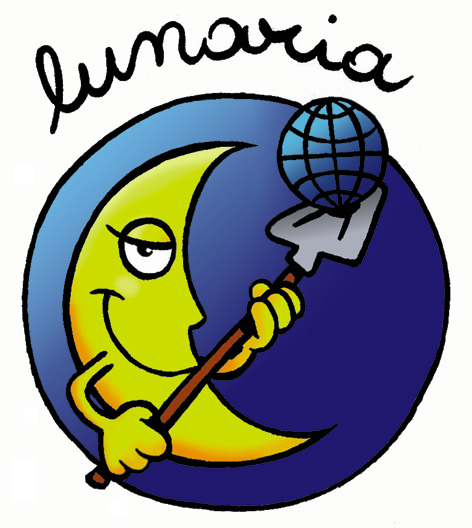 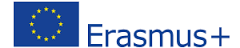 ERASMUS+ PROGRAMME 
Key action 1 - Learning Mobility of Individuals BABELYouth Work and Innovative MethodsYOUTH EXCHANGE 2

16th-23rd March 2022 (8 days)(15thof March 2022: arrival day - 24thof March 2022: departure day)Hostel of Sermugnano - Castiglione in Teverina (VT), ITALYPlease return this form, within the 15/02/2022to: scambi@lunaria.orgI CONFIRM THAT I HAVE READ LUNARIA PRIVACY POLICY  □THIS IS A REQUIRED QUESTIONSENDING ORGANIZATION:FIRST NAME: SURNAME: GENDER:                                   □ Male	                    □ Female                  □ OtherDATE OF BIRTH: PLACE OF BIRTH (town, country):RESIDENCE ADDRESS (street, town, country):TELEPHONE:E-MAIL: EMERGENCY  CONTACT: Name:                                    Surname:                           Telephone: SPECIAL NEEDS (OR HEALTH REMARKS):THIS IS A REQUIRED QUESTIONCOVID-19 VACCINE and EU DIGITAL COVID CERTIFICATION:
□ 2° dose. Please indicate the date of your 2° dose ____________________
□ 3° dose booster. Please indicate the date of your 3° dose ____________________□ Recovered from Covid-19 (only valid if you have recovered from less than 180 days). Please indicate the date shown in your EU DIGITAL COVID CERTIFICATION  ____________________
For more information regarding Covid-19 and travel, please check the Italian Ministry of Health. THIS IS A REQUIRED QUESTIONCITY OF DEPARTUREPlease, specify the city, and the nearest airport, from where you will start your travel to join the project: _________________________________________________________________________________CITY OF RETURN (only if different from the city of departure)Please, specify the city, and the nearest airport, where you will return after the project:__________________________________________________________________________________THIS IS A REQUIRED QUESTIONDIETARY NEEDS: (intolerances, restrictions, allergies) please specify

□ No extra requests
□ Vegan
□ Vegetarian
□ Lactose free
□ Gluten free
□ No pork
□ No fish
□ No alcohol

Other:

THIS IS A REQUIRED QUESTIONPAST EXPERIENCES: WHAT IS YOUR MOTIVATION TO TAKE PART IN THIS PROJECT?: WHAT ARE YOUR EXPECTATIONS TOWARDS THE YOUTH EXCHANGE?: 